서울여자대학교 제 1과학관 내 안전관련 장비 현황* 비상안전기구함- 내용물 목록층별 안전장비 보유 현황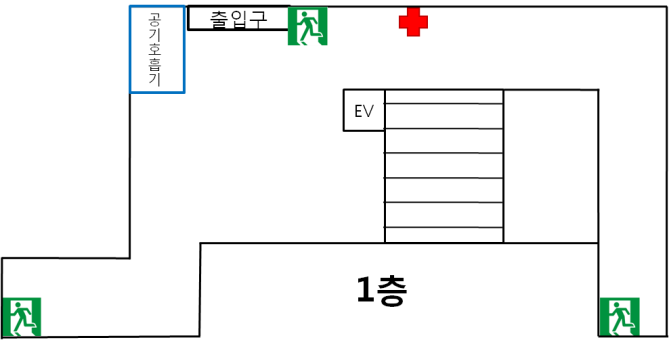 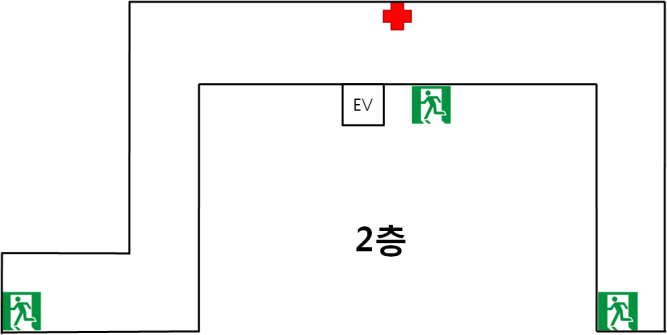 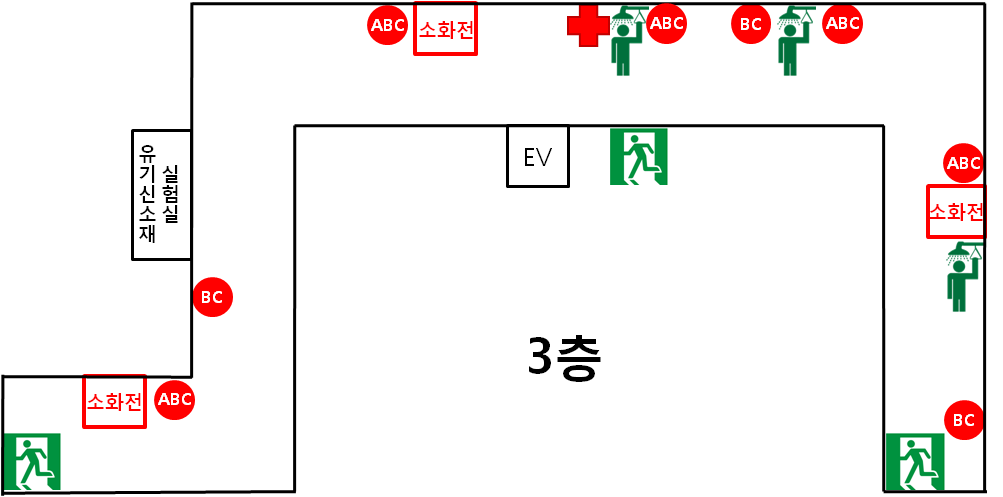 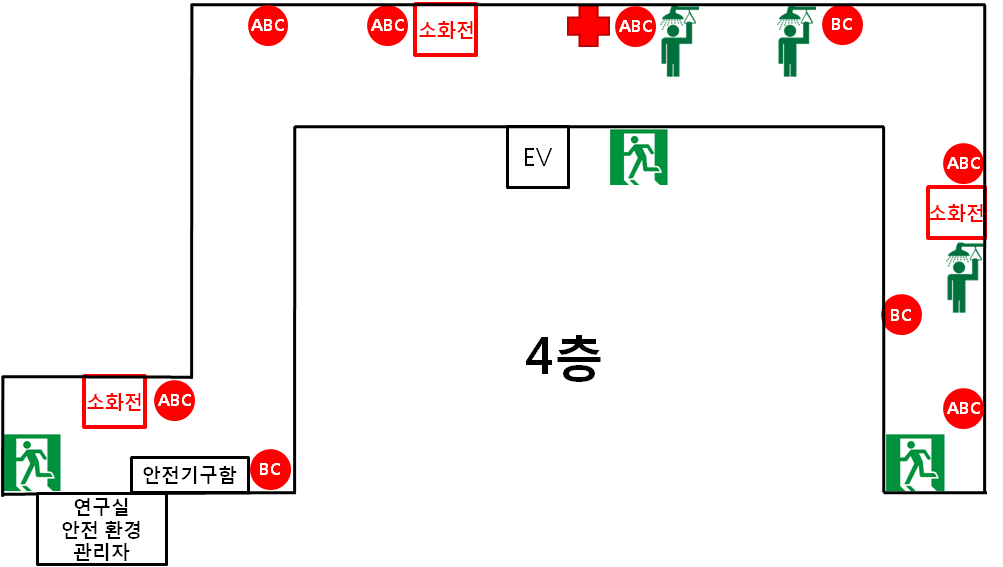 층별품명품명개수1층비상안전기구함*비상안전기구함*11층공기호흡기공기호흡기12층비상안전기구함*비상안전기구함*13층비상안전기구함*비상안전기구함*13층안전용 살수기, 세안기안전용 살수기, 세안기33층소화전소화전33층소화기ABC, 제1 인산암모늄43층소화기BC, CO233층소화기ABC, 하론121114층비상안전기구함*비상안전기구함*14층마스크9102 분진/미스트14층마스크8577 분진/미스트/용접흄/특수흡착층증가14층마스크8822 분진/미스트/용접흄14층마스크9322 분진/미스트/용접흄14층마스크8514 분진/미스트/용접흄/특수흡착층증가14층마스크8840 분진/미스트/용접흄14층마스크FF402 전면형면체 마스크(산성용)14층마스크750X 프리미엄 반면형면체 마스크(유독물)14층장갑Skin MD 액상용 장갑14층장갑NITRI-SOLVE 내화학성 장갑14층장갑NITRI-CARE 일회용 장갑14층장갑CLEAN N-DEX 일회용 장갑14층장갑Derma Thin 일회용 장갑14층장갑BEST BUTYL 내화학성장갑14층보안경40654 충격방지용, 화학물질 튐 방지용 보안경14층보안경B-618 보안경14층보안경B-619 보안경14층보안경334AF 화학물질 튐 방지용(간접통기식)14층보안경454 화학물질 튐 방지용(간접통기식)14층소화포(담요) 화재 시 소화용 소화포(담요) 화재 시 소화용 14층흡착펜스 화학물질 유출시 확산방지용흡착펜스 화학물질 유출시 확산방지용14층랜턴 야간조명용랜턴 야간조명용34층DS-808 가스누설점검액DS-808 가스누설점검액14층친환경 미생물 소화용구친환경 미생물 소화용구14층응급구호용 산소공급기(Final 02-B) 인공호흡용응급구호용 산소공급기(Final 02-B) 인공호흡용14층에어졸식 간이 소화용구에어졸식 간이 소화용구14층내화학복 화학물질 유출 시 몸 보호용내화학복 화학물질 유출 시 몸 보호용14층내열성 장갑 고열로부터 손 보호용내열성 장갑 고열로부터 손 보호용1순번품명수량용도비고1화재대비용 산소호흡기(Final O2-A)2화재 시 탈출 및 유도용2응급구호용 산소호흡기(Final O2-H)1응급환자 발생시 인공호흡용3소방포(담요)2화재 시 소화용4내화학복2화학물질 유출 시 몸 보호용5고글5화학물질 비산 시 눈 보호용6방진마스크1호흡기 보호용7내열성 장갑2고열로부터 손 보호용8내화학성 장갑2화학물질로부터 손 보호용9내산 장갑2산물질로부터 손 보호용10흡착포1화학물질 유출시 처리용11흡착펜스2화학물질 유출시 확산 방지용12비상구급함1응급처치용13랜턴(충전식)1야간 조명용14폐 수거 비닐1화학물질 유출 시 폐기용